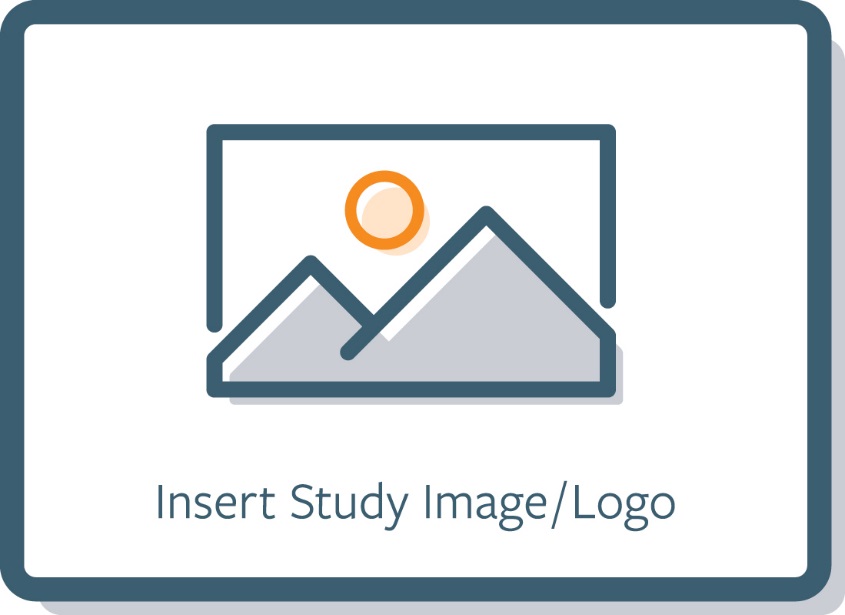 [Insert site phone number][Insert site contact email][Note: Back of Card]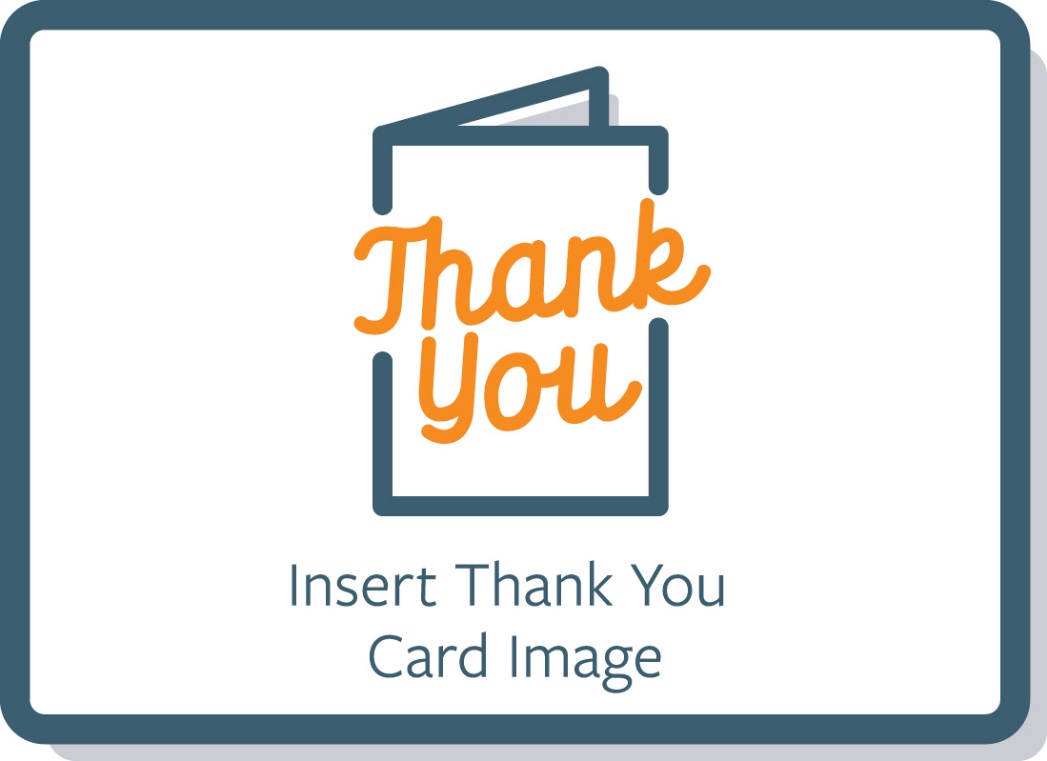 [Note: Front of Card]Dear [Insert study participant’s name] or [Insert study name] Participant,The [Insert study name] team would like to thank you for your continued participation in this important research study.  We value the time and effort you have contributed to this study over the course of several visits.  We greatly appreciate your continued commitment to advancing Parkinson’s research.If you have any questions, please do not hesitate to contact us.Sincerely,[Site Contact Name][Note: Inside Flap]